РЕШЕНИЕот 22.09.2017 № 8с. Усть-Ницинское	   О внесении изменений в Положение об АдминистрацииУсть – Ницинского сельского поселения Слободо – Туринского муниципального района Свердловской области,  утвержденное   решением Думы Усть-Ницинского сельского поселения от 02.04.2015 № 134       В соответствии с Федеральным законом от 06.10.2003 № 131-ФЗ «Об общих принципах организации местного самоуправления в Российской Федерации», Уставом Усть – Ницинского сельского поселения, Дума Усть – Ницинского сельского поселенияРЕШИЛА:         1. Внести в Положение об Администрации Усть – Ницинского сельского поселения Слободо – Туринского муниципального района Свердловской области, утвержденное   решением Думы Усть-Ницинского сельского поселения от 02.04.2015 № 134 следующие изменения:         1.1  подпункт 10 пункта 2.2 раздела 2 изложить в новой редакции:  «10) резервирование земель и изъятие земельных участков в границах поселения для муниципальных нужд;»;  1.2 подпункт 11 пункта 2.2 раздела 2 исключить;  1.3 подпункт 24 пункта 2.2 раздела 2  принять в новой редакции:  «24) оказание поддержки гражданам и их объединениям, участвующим в охране общественного порядка, создание условий для деятельности народных дружин;»;   1.4 подпункт 32 пункта 2.2 раздела 2  принять в новой редакции:  «32) обеспечение условий для развития на территории поселения физической культуры, школьного спорта и массового спорта;»;   1.5 подпункт 37 пункта 2.2 раздела 2  принять в новой редакции:   «37) участие в организации деятельности по сбору (в том числе раздельному сбору) и транспортированию твердых коммунальных отходов;»;   1.6  пункт 3.2  раздела 3 изложить в новой редакции:«3.2 Глава поселения избирается сроком на 5 лет Думой Усть-Ницинского сельского поселения из числа кандидатов, представленных конкурсной комиссией по результатам конкурса.».  1.7 подпункт 11 пункта 3.10 раздела 3 исключить;  1.8 подпункт 17 пункта 3.10 раздела 3 изложить в новой редакции;  «17) в пределах своей компетенции контролирует деятельность органов местного самоуправления поселения и должностных лиц местного самоуправления, осуществляющих исполнительно-распорядительные функции по решению вопросов местного значения поселения;»;  1.9 пункт 3.10 раздела 3 дополнить подпунктом 17.1 следующего содержания:«17.1) организует профессиональное образование и дополнительное профессиональное образование выборных должностных лиц местного самоуправления, депутатов Думы сельского поселения, муниципальных служащих и работников муниципальных учреждений;»;1.10 в подпункте 20 пункт 3.10 раздела 3 слово «муниципального» исключить;1.11 подпункт 22  пункта  3.10 раздела 3 исключить;1.12 подпункт 1 пункта 3.15 раздела 3 изложить в новой редакции:«1) заниматься предпринимательской деятельностью лично или через доверенных лиц, участвовать в управлении коммерческой организацией или в управлении некоммерческой организацией (за исключением участия в управлении совета муниципальных образований Свердловской области, иных объединений муниципальных образований, политической партией, участия в съезде (конференции) или общем собрании иной общественной организации, жилищного, жилищно-строительного, гаражного кооперативов, садоводческого, огороднического, дачного потребительских кооперативов, товарищества собственников недвижимости), кроме случаев, предусмотренных федеральными законами, и случаев, если участие в управлении организацией осуществляется в соответствии с законодательством Российской Федерации от имени органа местного самоуправления;»; 2. Опубликовать настоящее решение в «Информационном вестнике Усть – Ницинского сельского поселения» и разместить на официальном сайте Усть – Ницинского сельского поселения в  информационно-телекоммуникационной сети «Интернет».3. Контроль за исполнением данного решения возложить на комиссию по регламенту, социальным вопросам, местному самоуправлению (председатель Галкина М.Е.).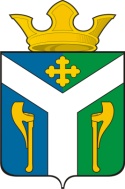 ДУМАУсть – Ницинскогосельского поселенияСлободо – Туринского муниципального районаСвердловской областиПредседатель Думы Усть-Ницинского сельского поселения______________ Ю.И. ВостриковГлава Усть-Ницинского сельского поселения________________ К.Г. Судакова